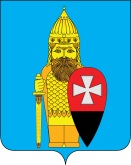 СОВЕТ ДЕПУТАТОВ ПОСЕЛЕНИЯ ВОРОНОВСКОЕ В ГОРОДЕ МОСКВЕ РЕШЕНИЕот 15 марта 2017 года № 03/07 Утверждение плана работы Совета депутатов поселения  Вороновское на 2 квартал 2017 года   В соответствии с Законом города Москвы от 06 ноября 2002 года № 56 «Об организации местного самоуправления в городе Москве», решением Совета депутатов поселения Вороновское от 30 января 2013 года № 08/11 «О регламенте Совета депутатов поселения Вороновское»;Совет депутатов поселения Вороновское решил:   1. Утвердить план работы Совета депутатов поселения Вороновское на 2 квартал 2017 года (приложение).   2. Разместить настоящее решение на официальном сайте администрации поселения Вороновское в информационно – телекоммуникационной сети «Интернет».   3. Контроль за исполнением настоящего решения возложить на Главу поселения Вороновское Исаева М.К.Главапоселения Вороновское                                                                    М.К. Исаев Приложение к решению Совета депутатов поселения Вороновское от 15 марта 2017 года № 03/07План работы Совета депутатов поселения Вороновское на 2 квартал 2017 года.№п/пНаименование мероприятийСрок исполненияОтветственные исполнители1   1. О внесении изменений в решение Совета депутатов поселения Вороновское от 30.11.2016г № 12/06 «О бюджете поселения Вороновское на 2017 год».   2. Внесение изменений в решение Совета депутатов поселения Вороновское от 29.01.2014г № 01/06 «Об утверждении положения «О муниципальной службе в администрации поселения Вороновское».   3. Внесение изменений в решение Совета депутатов поселения Вороновское от 29.01.2015г № 01/05 «О дополнительных гарантиях для муниципальных служащих поселения Вороновское».Разное.   1. Представители ГБУЗ «Вороновская больница» и Департамента здравоохранения г. Москвы – информация о работе ГБУЗ «Вороновская больница».   2. Представители ФБУЗ «Лечебно-реабилитационный центр Минэкономразвития РФ» и Министерства экономического развития РФ – информация о передаче жил. фонда пос. д/о Вороново в муниципальную собственность.26.04.2017гадминистрация поселенияСовет депутатов2По мере поступленияРазное24.05.2017гадминистрация поселенияСовет депутатов3По мере поступления Разное28.06.2017гадминистрация поселенияСовет депутатов